Об утверждении административного регламента предоставления муниципальной услуги «Предоставление разрешения на условно - разрешенный вид использования земельного участка или объекта капитального строительства»В соответствии с Федеральным законом от 27.07.2010 № 210-ФЗ «Об организации предоставления государственных и муниципальных услуг»,  Постановлением администрации поселка Березовка от 05.04.2011 № 135 «О порядке разработки и утверждения административных регламентов оказания муниципальных услуг администрацией поселка Березовка», со ст. 37 Градостроительного кодекса РФ «Виды разрешенного использования земельных участков и объектов капитального строительства», руководствуясь Уставом поселка Березовка,  ПОСТАНОВЛЯЮ:1. Утвердить Административный регламент предоставления муниципальной услуги «Предоставление разрешения на условно разрешенный вид использования земельного участка или объекта капитального строительства», согласно приложению.2. Контроль за исполнением настоящего Постановления возложить на ведущего специалиста по вопросам градостроительства и архитектуры (Тельпухову А.В.).3. Признать утратившим силу постановление администрации поселка Березовка от 13.10.2017 № 445 «Об утверждении административного регламента муниципальной услуги по предоставлению разрешения на условно – разрешенный вид использования земельного участка или объекта капитального строительства».4. Постановление вступает в силу в рабочий день, следующий за днем его официального опубликования в политической газете  Березовского района «Пригород».5. Разместить настоящее Постановление на официальном сайте администрации поселка Березовка в сети Интернет.И.о. Главы поселка                                                                          А.А. КузнецовПриложение                                                                      к Постановлению администрации                                                                            поселка Березовкаот 22.07. 2019  № 292АДМИНИСТРАТИВНЫЙ РЕГЛАМЕНТпредоставления муниципальной услуги «Предоставление разрешения на условно разрешенный вид использования земельного участка или объекта капитального строительства»1. Общие положения1.1. Настоящий Административный регламент по муниципальной услуге «Предоставление разрешения на условно разрешенный вид использования земельного участка или объекта капитального строительства» (далее - Регламент) разработан в целях повышения качества предоставления и доступности услуги, создания комфортных условий для получения муниципальной услуги. Регламент определяет порядок, сроки и последовательность действий (административных процедур) при предоставлении муниципальной услуги.1.2. Регламент размещается на Интернет-сайте http://pgt-berezovka.ru, также на информационных стендах, расположенных в местах предоставления муниципальной услуги по адресу: ул. Центральная, 19, пос. Березовка, здание администрации местного самоуправления муниципального образования Березовский район.1.3. Ответственным исполнителем муниципальной услуги является главный и ведущий специалист по вопросам градостроительства и архитектуры.Место нахождения: ул. Центральная, 19, пос. Березовка, здание администрации местного самоуправления муниципального образования Березовский район.Почтовый адрес:  662520, Красноярский край, Березовский район, п. Березовка, ул. Центральная, 19.Приёмные дни: вторник, четверг с 9.00 до 16.00, перерыв на обед с 12.00 – 13.00.График работы: понедельник – пятница с 8.00 до 17.00, обеденный перерыв с 12.00 до 13.00.Телефон/факс: 8 (39175)-2-55-78, адрес электронной почты beradm@mail.ru;Информацию по процедуре предоставления муниципальной услуги можно получить у главного и ведущего специалистов по вопросам градостроительства и архитектуры. Муниципальная услуга может быть предоставлена через Многофункциональный центр предоставления государственных и муниципальных услуг (далее - многофункциональный центр, МФЦ).Место нахождения филиалов МФЦМесто нахождения: Красноярский край, Березовский район, поселок Березовка, улица Дружбы, 1г.Почтовый адрес: 662520, Красноярский край, Березовский район, п. Березовка, ул. Дружбы, 1 г.График работы: понедельник – пятница с 9.00 до 18.00.Телефон/факс: 8 (39175) 2-30-25, адрес электронной почты mfc-berezovka@mail.ru;1.4. Способы обращения за консультацией по процедуре предоставления муниципальной услуги может осуществляться: - посредством личного обращения;- обращения по телефону;- посредством письменных обращений по почте;- посредством обращений по электронной почте.1.5. Основными требованиями к консультации заявителей являются:- актуальность;- своевременность;- четкость в изложении материала;- полнота консультирования;- наглядность форм подачи материала;- удобство и доступность.1.6. Требования к форме и характеру взаимодействия главного и ведущего специалистов по вопросам градостроительства и архитектуры с заявителями:при личном обращении заявителей главный и ведущего специалист по вопросам градостроительства и архитектуры должен представиться, указать фамилию, имя и отчество, сообщить занимаемую должность, самостоятельно дать ответ на заданный заявителем вопрос. В конце консультирования специалист отдела, осуществляющий консультирование, должен кратко подвести итоги и перечислить меры, которые следует принять заявителю (кто именно, когда и что должен сделать).Ответ на письменные обращения и обращения по электронной почте дается в простой, четкой и понятной форме с указанием фамилии и инициалов, номера телефона специалиста отдела, исполнившего ответ на обращение. Ответ на письменное обращение подписывается Главой администрации либо уполномоченным должностным лицом. 1.7. При ответах на телефонные звонки специалист в вежливой форме четко и подробно информирует обратившихся по интересующим их вопросам. При невозможности специалиста, принявшего звонок, самостоятельно ответить на поставленный вопрос, телефонный звонок должен быть переадресован (переведен) на другого специалиста или обратившемуся гражданину должен быть сообщен телефонный номер, по которому можно получить необходимую информацию.2. Стандарт предоставления муниципальной услуги2.1. Наименование муниципальной услуги: «Предоставление разрешения на условно разрешенный вид использования земельного участка или объекта капитального строительства» (далее – муниципальная услуга, разрешение на условно разрешенный вид использования).2.2. Предоставление муниципальной услуги осуществляется администрацией поселка Березовка (далее - администрация). 2.3. Заявителями муниципальной услуги являются физические и юридические лица (далее - заявители).2.4. Результатом предоставления муниципальной услуги является решение:- о предоставлении разрешения на условно разрешенный вид использования земельного участка;- об отказе в предоставлении разрешения на условно разрешенный вид использования земельного участка.2.5. Срок предоставления муниципальной услуги - 76 календарных дней со дня регистрации заявления.2.6. Правовыми основаниями для предоставления муниципальной услуги является:- Конституция Российской Федерации;- Градостроительный кодекс Российской Федерации;- Федеральный закон от 06.10.2003 № 131-ФЗ «Об общих принципах организации местного самоуправления в Российской Федерации»;- Федеральный закон от 27.07.2010 № 210-ФЗ «Об организации предоставления государственных и муниципальных услуг»;- Федеральный закон от 2 мая 2006 г. № 59-ФЗ «О порядке рассмотрения обращений граждан Российской Федерации»;- Устав поселка Березовка;- Генеральный п. Березовка, Березовского района, Красноярского края, утвержденный решением Березовского поселкового Совета депутатов № 14-1 от 08.09.2011, Правила землепользования и застройки городского населенного пункта рабочего поселка Березовка – части муниципального образования поселок Березовка Березовского района Красноярского края», утвержденные решением Березовского поселкового Совета депутатов № 5-5 от 27.09.2010;- Решение Березовского поселкового Совета депутатов от 16 ноября 2007 № 21-5 «О положении о публичных слушаниях»;- Постановление администрации поселка Березовка Березовского района Красноярского края  от 10.01.2019  № 3 «Об утверждении Реестра муниципальных услуг, предоставляемых администрацией поселка Березовка»;2.7. Исчерпывающий перечень документов, необходимых для предоставления муниципальной услуги (далее - документы):1) заявление о предоставлении разрешения на условно разрешенный вид использования в администрацию;2) копия документа, удостоверяющего личность заявителя, являющегося физическим лицом; 3) копия документа, удостоверяющего права (полномочия) представителя физического или юридического лица, если с заявлением обращается представитель заявителя; 4) сведения о правообладателях земельных участков, имеющих общие границы с земельным участком, применительно к которому запрашивается разрешение, если права на указанные  объекты недвижимости зарегистрированы в  Едином государственном реестре прав на недвижимое имущество и сделок с ним; 5) сведения о правообладателях объектов капитального строительства, расположенных на земельных участках, имеющих общие границы с земельным участком, применительно к которому запрашивается разрешение, если права на указанные  объекты недвижимости зарегистрированы в  Едином государственном реестре прав на недвижимое имущество и сделок с ним; 6) сведения о правообладателях помещений, являющихся частью объекта капитального строительства, применительно к которому запрашивается разрешение;7) выписка из Единого государственного реестра юридических лиц, выданная не ранее чем за один месяц до даты подачи заявления (для юридических лиц); 8) выписка из Единого государственного реестра индивидуальных предпринимателей, выданная не ранее чем за один месяц до даты подачи заявления (для индивидуальных предпринимателей); 9) кадастровый паспорт (кадастровая выписка) земельного участка (в случае постановки земельного участка на кадастровый учет) ;10) схема планировочной организации земельного участка с отображением мест размещения существующих и проектируемых объектов капитального строительства, выполненная в масштабе 1:500 на топографической съемке, с приложением технико-экономического обоснования проекта строительства. Документы, указанные в подпунктах 4–9 настоящего пункта, запрашиваются в государственных органах, органах местного самоуправления и подведомственных им организациях в порядке межведомственного информационного взаимодействия, если заявитель не представил указанные документы по собственной инициативе. 2.8. Запрещено требовать от заявителя:представления документов и информации или осуществления действий, представление или осуществление которых не предусмотрено нормативными правовыми актами, регулирующими отношения, возникающие в связи с предоставлением муниципальной услуги;представления документов и информации, которые в соответствии с нормативными правовыми актами Российской Федерации, нормативными правовыми актами субъектов Российской Федерации и муниципальными правовыми актами находятся в распоряжении государственных органов, предоставляющих государственную услугу, иных государственных органов, органов местного самоуправления и (или) подведомственных государственным органам и органам местного самоуправления организаций, участвующих в предоставлении государственных или муниципальных услуг, за исключением документов, указанных в части 6 статьи 7 Федерального закона от 27.07.2010 № 210-ФЗ «Об организации предоставления государственных и муниципальных услуг».2.9. Основания для отказа в приеме документов:Текст документа написан неразборчиво, без указания фамилии, имени, отчества физического лица; в документах имеются подчистки, подписки, зачеркнутые слова и иные не оговоренные исправления.2.10. Исчерпывающий перечень оснований для отказа в предоставлении муниципальной услуги:1) запрашиваемый вид разрешенного использования земельного участка не соответствует градостроительным регламентам территориальной зоны, в границах которой расположен земельный участок, объект капитального строительства; 2) на соответствующую территорию не распространяется действие градостроительных регламентов либо для соответствующей территории градостроительные регламенты не установлены. 2.11. Стоимость муниципальной услуги определяется суммой затрат на проведение публичных слушаний.2.11. Максимальный срок ожидания в очереди при подаче заявления о предоставлении муниципальной услуги составляет не более 20 минут.Максимальный срок ожидания при получении результата предоставления муниципальной услуги составляет не более 15 минут.2.12. Срок регистрации заявления о предоставлении муниципальной услуги составляет не более 15 минут.2.13. Требования к помещениям, в которых предоставляется муниципальная услуга:помещения, в которых осуществляется приём граждан, обратившихся за получением муниципальной услуги, должны быть оснащены соответствующими указателями, информационными стендами с образцами заполнения заявления и перечнем документов, необходимых для предоставления услуги. Места для заполнения необходимых документов оборудуются стульями, столами и обеспечиваются бланками заявлений, письменными принадлежностями. На информационном стенде в Учреждении размещается перечень документов, которые заявитель должен представить для исполнения муниципальной услуги.Рабочее место специалистов Учреждения, участвующих в оказании муниципальной услуги, оснащается настенной вывеской или настольной табличкой с указанием фамилии, имени, отчества и должности, необходимой для исполнения муниципальной услуги офисной техникой.Помещения для предоставления муниципальной услуги по возможности размещаются в максимально удобных для обращения местах.В местах ожидания предоставления муниципальной услуги предусматривается оборудование доступных мест общественного пользования (туалетов).В местах предоставления муниципальной услуги на видном месте размещаются схемы размещения средств пожаротушения и путей эвакуации посетителей и работников органов, участвующих в оказании муниципальной услуги.Места предоставления муниципальной услуги оборудуются средствами пожаротушения и оповещения о возникновении чрезвычайной ситуации.Входы в помещения оборудуются пандусами, расширенными проходами, позволяющими обеспечить беспрепятственный доступ инвалидов, включая инвалидов, использующих кресла-коляски.При ином размещении помещений по высоте должна быть обеспечена возможность получения муниципальной услуги маломобильными группами населения.Места для ожидания и заполнения заявлений должны быть доступны для инвалидов.К месту предоставления муниципальной услуги обеспечивается доступ инвалидов в соответствии с законодательством Российской Федерации о социальной защите инвалидов (включая инвалидов, использующих кресла-коляски и собак-проводников):- возможность самостоятельного передвижения по территории, на которой расположено помещение для оказания муниципальной услуги , входа в места предоставления муниципальной услуги и выхода из них, посадки в транспортное средство и высадки из него, в том числе с использованием кресла-коляски;- сопровождение инвалидов, имеющих стойкие расстройства функции зрения и самостоятельного передвижения, и оказание им помощи в месте предоставления муниципальной услуги;- размещение оборудования и носителей информации, необходимых для обеспечения беспрепятственного доступа инвалидов к месту предоставления муниципальной услуги с учетом ограничений их жизнедеятельности;- допуск к месту предоставления муниципальной услуги собаки-проводника при наличии документа, подтверждающего ее специальное обучение и выдаваемого по форме и в порядке, которые определяются федеральным органом исполнительной власти, осуществляющим функции по выработке и реализации государственной политики и нормативно-правовому регулированию в сфере социальной защиты населения;- оказание специалистами помощи инвалидам в преодолении барьеров, мешающих получению ими муниципальной услуги наравне с другими лицами.2.14. На информационном стенде в администрации размещаются следующие информационные материалы:- сведения о перечне предоставляемых муниципальных услуг;- образцы документов (справок).- адрес, номера телефонов и факса, график работы, адрес электронной почты администрации и отдела;- административный регламент;- адрес официального сайта в сети Интернет, содержащего информацию о предоставлении муниципальной услуги;- порядок получения информации заявителями по вопросам предоставления муниципальной услуги, в том числе о ходе предоставления муниципальной услуги;- перечень оснований для отказа в предоставлении муниципальной услуги;- порядок обжалования действий (бездействия) и решений, осуществляемых (принятых) в ходе предоставления муниципальной услуги;- необходимая оперативная информация о предоставлении муниципальной услуги.Текст материалов, размещаемых на стендах, должен быть напечатан удобным для чтения шрифтом, основные моменты и наиболее важные места выделены.2.15. Показателями доступности и качества муниципальной услуги являются:- количество выданных документов, являющихся результатом муниципальной услуги;- соблюдение сроков предоставления муниципальной услуги, сроков выполнения отдельных административных процедур в рамках ее предоставления.3. Состав, последовательность и сроки выполнения административных процедур, требования к порядку их выполнения, в том числе особенности выполнения административных процедур в электронной форме, а также особенности выполнения административных процедур в многофункциональных центрах*3.1. Предоставление муниципальной услуги включает в себя следующие административные процедуры: 1) прием и регистрация заявления о предоставлении муниципальной услуги; 2) подготовка и проведение публичных слушаний либо подготовка мотивированного отказа в предоставлении муниципальной услуги; 3) подготовка Комиссией рекомендации о предоставлении разрешения на условно разрешенный вид использования или об отказе в предоставлении такого разрешения с указанием причин принятого решения и направление их Главе поселка Березовка.4) подготовка, принятие и официальное опубликование правового акта администрации о предоставлении разрешения на условно разрешенный вид использования земельного участка, либо об отказе в предоставлении такого разрешения; 5) выдача заверенной в установленном порядке копии (далее – копия) правового акта администрации о предоставлении разрешения на условно разрешенный вид использования земельного участка, либо об отказе в предоставлении такого разрешения. 3.2. Прием и регистрация заявления о предоставлении муниципальной услуги: 1) основанием для начала административной процедуры является поступление заявления в администрацию; 2) ответственным исполнителем за выполнение административной процедуры является главный и ведущий специалист по вопросам градостроительства и архитектуры администрации; 3) заявление в рабочий день его поступления регистрируется приемной администрации поселка Березовка.При наличии оснований для отказа в приеме документов, предусмотренных пунктом 2.9 настоящего Регламента, главный и ведущий специалист по вопросам градостроительства и архитектуры информирует заявителя о принятом решении и необходимости получения возвращенного заявления с приложенными документами в администрации либо через пункт приема документов. 4) результатом административной процедуры является присвоение заявлению порядкового номера входящей корреспонденции и передача заявления в Комиссию, либо отказ в приеме заявления; 5) срок выполнения административной процедуры составляет 1 рабочий день. 3.2.1. Зарегистрированное заявление с приложенными документами в один рабочий день регистрации передается в администрацию; 3.3. Подготовка и проведение публичных слушаний либо подготовка мотивированного отказа в предоставлении муниципальной услуги: 1) основанием для начала административной процедуры  является принятие и регистрация заявления в администрацию. При наличии оснований для отказа в предоставлении муниципальной услуги, предусмотренных пунктом 2.10 настоящего Регламента, главный и ведущий специалист по вопросам градостроительства и архитектуры в течение  7 рабочих дней с момента поступления заявления в администрацию осуществляет подготовку мотивированного отказа в предоставлении муниципальной услуги и передает его на подпись Главе администрации. Отказ подписывается Главе администрации в течении 5 рабочих дней и регистрируется в день его подписания. Отказ направляется по адресу, указанному заявителем (в том числе в случае поступления заявления в электронном виде), в течение двух рабочих дней с даты его регистрации; 2) при отсутствии оснований для отказа в предоставлении муниципальной услуги, предусмотренных пунктом 2.10 настоящего Регламента, администрация принимает решение о назначении публичных слушаний, направляет сообщения о проведении публичных слушаний, принимает решение о формировании комиссии по проведению публичных слушаний, осуществляет подготовку и проведение публичных слушаний; 3) исполнитель в случае непредставления заявителем документов, указанных в подпунктах 4–9 пункта 2.7 настоящего Регламента, в течение 5 рабочих дней со дня поступления зарегистрированного заявления в администрацию осуществляет формирование и направление межведомственных запросов в Федеральную налоговую службу России по Красноярскому краю, Федеральную службу государственной регистрации, кадастра и картографии по Красноярскому краю, иные органы; 4) порядок организации и проведения публичных слушаний по вопросам предоставления разрешения на условно разрешенный вид использования земельного участка определен Решением Березовского поселкового Совета депутатов от 16 ноября 2007 № 21-5 «О положении о публичных слушаниях». 5) результатом административной процедуры является опубликование (обнародование) заключения по итогам проведения публичных слушаний;6) срок выполнения административной процедуры составляет 69 дней. 3.4. Подготовка Комиссией по проведению публичных слушаний рекомендации о предоставлении разрешения на условно разрешенный вид использования или об отказе в предоставлении такого разрешения и направление их Главе администрации1) основанием для начала административной процедуры  является опубликование (обнародование) заключения по итогам проведения публичных слушаний;2) на основании заключения о результатах публичных слушаний по вопросу о предоставлении разрешения на условно разрешенный вид использования Комиссия осуществляет подготовку рекомендаций о предоставлении разрешения на условно разрешенный вид использования или об отказе в предоставлении такого разрешения с указанием причин принятого решения;3) результатом административной процедуры является направление рекомендаций о предоставлении разрешения на условно разрешенный вид использования или об отказе в предоставлении такого разрешения Главе администрации.3.5. Подготовка, принятие и опубликование (обнародование) правового акта о предоставлении разрешения на условно разрешенный вид использования земельного участка либо об отказе в предоставлении такого разрешения: 1) основанием для начала административной процедуры является поступление рекомендаций о предоставлении разрешения на условно разрешенный вид использования или об отказе в предоставлении такого разрешения Главе поселка Березовка для принятия решения о предоставлении разрешения  на условно разрешенный вид использования земельного участка либо об отказе в предоставлении такого разрешения;2) Глава поселка Березовка дает уполномоченному специалисту поручение по подготовке соответствующих документов; 3) в течение 3 рабочих дней готовится и подписывается проект правового акта администрации поселка Березовка;6) результатом административной процедуры является опубликование (обнародование) правового акта администрации поселка Березовка о предоставлении разрешения на условно разрешенный вид использования земельного участка либо об отказе в предоставлении такого разрешения с указанием причин принятого решения, а также его размещение в сети «Интернет»; 7) срок выполнения административной процедуры составляет 7 рабочих дней. 3.5. Выдача копии правового акта администрации муниципального образования о предоставлении разрешения на условно разрешенный вид использования земельного участка либо об отказе в предоставлении такого разрешения: 1) основанием для начала административной процедуры является поступление в приемную администрации поселка Березовка копии правового акта о предоставлении разрешения на условно разрешенный вид использования земельного участка либо об отказе в предоставлении такого разрешения; 2) исполнителем является уполномоченный главный и ведущий специалист по вопросам градостроительства и архитектуры; 3) в течение 3 рабочих дней со дня поступления в приемную администрации поселка Березовка копии правового акта о предоставлении разрешения на условно разрешенный вид использования земельного участка либо об отказе в предоставлении такого разрешения специалист письменно информирует заявителя о принятом решении и необходимости получения копии правового акта лично либо уполномоченным лицом в администрации; 	4) результатом административной процедуры является направление копии акта о предоставлении разрешения на условно разрешенный вид использования земельного участка либо об отказе в предоставлении такого разрешения заявителю.3.6. Особенности организации предоставления муниципальных услуг в многофункциональных центрах3.6.1. Предоставление муниципальных услуг в многофункциональных центрах осуществляется в соответствии с Федеральным законом от 27.07.2010 № 210-ФЗ «Об организации предоставления государственных и муниципальных услуг», Постановлением Правительства Красноярского края от 23.11.2009 № 598-п «Об утверждении долгосрочной целевой программы «Повышение качества оказания услуг на базе многофункциональных центров предоставления государственных и муниципальных услуг в Красноярском крае» на 2010 - 2012 годы», муниципальными правовыми актами по принципу «одного окна», в соответствии с которым предоставление муниципальной услуги или услуг (комплексный запрос) осуществляется после однократного обращения заявителя с соответствующим запросом, а взаимодействие с органами, предоставляющими муниципальные услуги, осуществляется многофункциональным центром без участия заявителя в соответствии с нормативными правовыми актами и соглашением о взаимодействии.3.6.2. Многофункциональные центры в соответствии с соглашениями о взаимодействии осуществляют:1) приём запросов заявителей о предоставлении муниципальных услуг, а также прием комплексных запросов;2) представление интересов заявителей при взаимодействии с органами, предоставляющими муниципальные услуги, а также с организациями, участвующими в предоставлении государственных и муниципальных услуг,  в том числе с использованием информационно-технологической и коммуникационной инфраструктуры;2.1) составление на основании комплексного запроса заявлений на предоставление конкретных муниципальных услуг, указанных в комплексном запросе, подписание таких заявлений и скрепление их печатью многофункционального центра, формирование комплектов документов, необходимых для получения муниципальных услуг, указанных в комплексном запросе (указанные комплекты документов формируются из числа документов, сведений и (или) информации, представленных заявителем в многофункциональный центр при обращении с комплексным запросом, а также документов, сведений и (или) информации, полученных многофункциональным центром самостоятельно в порядке межведомственного взаимодействия, а также вследствие получения результатов муниципальных услуг, указанных в комплексном запросе и необходимых для получения иных муниципальных услуг, указанных в комплексном запросе), направление указанных заявлений и комплектов документов в органы, предоставляющие государственные услуги, и органы, предоставляющие муниципальные услуги;3) представление интересов органов, предоставляющих муниципальные услуги, при взаимодействии с заявителями;4) информирование заявителей о порядке предоставления муниципальных услуг, в том числе посредством комплексного запроса, в многофункциональных центрах, о ходе выполнения запросов о предоставлении муниципальных услуг, комплексных запросов, а также по иным вопросам, связанным с предоставлением муниципальных услуг;5) взаимодействие с органами местного самоуправления по вопросам предоставления муниципальных услуг, а также с организациями, участвующими в предоставлении государственных и муниципальных услуг;6) выдачу заявителям документов полученных от органов, предоставляющих муниципальные услуги, по результатам предоставления муниципальных услуг, а также по результатам предоставления муниципальных услуг, указанных в комплексном запросе, если иное не предусмотрено законодательством Российской Федерации;7) приём, обработку информации из информационных систем органов, предоставляющих муниципальные услуги, и выдачу заявителям на основании такой информации документов, если это предусмотрено соглашением о взаимодействии и иное не предусмотрено федеральным законом;7.1) прием денежных средств от заявителей в счет платы за предоставление государственных и муниципальных услуг и уплаты иных платежей в случаях, предусмотренных федеральными законами;8) иные функции, указанные в соглашении о взаимодействии.3.6.3. При реализации своих функций многофункциональные центры не вправе требовать от заявителя:1) предоставления документов и информации или осуществления действий, предоставление или осуществление которых не предусмотрено нормативными правовыми актами, регулирующими отношения, возникающие в связи с предоставлением муниципальной услуги;2) представления документов и информации, в том числе подтверждающих внесение заявителем платы за предоставление муниципальных услуг, которые находятся в распоряжении органов, предоставляющих муниципальные услуги, иных органов местного самоуправления либо органам местного самоуправления организаций в соответствии с нормативными правовыми актами Российской Федерации, нормативными правовыми актами субъектов Российской Федерации, муниципальными правовыми актами, за исключением документов, включенных в определенный частью 6 статьи 7 Федерального закона № 210-ФЗ перечень документов. Заявитель вправе представить указанные документы и информацию по собственной инициативе;3) осуществления действий, в том числе согласований, необходимых для получения муниципальных услуг и связанных с обращением в иные государственные органы, органы местного самоуправления, организации, за исключением получения услуг, включенных в перечни, указанные в части 1 статьи 9 Федерального закона № 210-ФЗ, и получения документов и информации, предоставляемых в результате предоставления таких услуг.3.6.4. При реализации своих функций в соответствии с соглашениями о взаимодействии многофункциональный центр обязан:1) предоставлять на основании запросов и обращений федеральных государственных органов и их территориальных органов, органов государственных внебюджетных фондов, органов государственной власти субъектов Российской Федерации, органов местного самоуправления, физических и юридических лиц необходимые сведения по вопросам, относящимся к установленной сфере деятельности многофункционального центра;2) обеспечивать защиту информации, доступ к которой ограничен в соответствии с федеральным законом, а также соблюдать режим обработки и использования персональных данных;2.1) при приеме запросов о предоставлении муниципальных услуг либо комплексных запросов и выдаче документов устанавливать личность заявителя на основании паспорта гражданина Российской Федерации и иных документов, удостоверяющих личность заявителя, в соответствии с законодательством Российской Федерации, а также проверять соответствие копий представляемых документов (за исключением нотариально заверенных) их оригиналам;3) соблюдать требования соглашений о взаимодействии;4) осуществлять взаимодействие с органами, предоставляющими муниципальные услуги, подведомственными органам местного самоуправления организациями и организациями, участвующими в предоставлении предусмотренных частью 1 статьи 1 Федерального закона № 210-ФЗ муниципальных услуг, в соответствии с соглашениями о взаимодействии, нормативными правовыми актами, регламентом деятельности многофункционального центра.3.7. Использование информационно-телекоммуникационных технологий при предоставлении муниципальных услуг3.7.1. Предоставление муниципальных услуг в электронной форме, в том числе взаимодействие органов, предоставляющих муниципальные услуги и заявителей, осуществляется на базе информационных систем, включая муниципальные информационные системы, составляющие информационно-технологическую и коммуникационную инфраструктуру.3.7.2. Правила и порядок информационно-технологического взаимодействия информационных систем, используемых для предоставления муниципальных услуг в электронной форме, а также требования к инфраструктуре, обеспечивающей их взаимодействие, устанавливаются Правительством Российской Федерации.3.7.3. Технические стандарты и требования, включая требования к технологической совместимости информационных систем, требования к стандартам и протоколам обмена данными в электронной форме при информационно-технологическом взаимодействии информационных систем, устанавливаются федеральным органом исполнительной власти, осуществляющим функции по выработке и реализации государственной политики и нормативно-правовому регулированию в сфере информационных технологий.3.7.4. Единый портал муниципальных услуг обеспечивает:1) доступ заявителей к сведениям о муниципальных услугах, а также об услугах, предназначенным для распространения с использованием информационно-телекоммуникационной сети «Интернет» и размещенным в муниципальных информационных системах, обеспечивающих ведение реестров муниципальных услуг;2) доступность для копирования и заполнения в электронной форме запроса и иных документов, необходимых для получения муниципальной услуги;3) возможность подачи заявителем с использованием информационно-телекоммуникационных технологий запроса о предоставлении муниципальной услуги, заявления о предоставлении услуги, указанной в части 3 статьи 1 Федерального закона от 27.07.2010 № 210-ФЗ «Об организации предоставления государственных и муниципальных услуг», и иных документов, необходимых для получения  муниципальной услуги, заявления о предоставлении услуги, указанной в части 3 статьи 1 Федерального закона от 27.07.2010 № 210-ФЗ «Об организации предоставления государственных и муниципальных услуг»;4) возможность получения заявителем сведений о ходе выполнения запроса о предоставлении муниципальной услуги, заявления о предоставлении услуги, указанной в части 3 статьи 1 Федерального закона от 27.07.2010 № 210-ФЗ «Об организации предоставления государственных и муниципальных услуг»;5) возможность получения заявителем с использованием информационно-телекоммуникационных технологий результатов предоставления муниципальной услуги, за исключением случаев, когда такое получение запрещено федеральным законом, а также результатов предоставления услуги»;4. Формы контроля за исполнениемадминистративного регламента4.1. Текущий контроль за соблюдением последовательности действий, определенных Регламентом осуществляется главным специалистом по вопросам градостроительства и архитектуры и включает в себя проведение проверок соблюдения и исполнения ответственными лицами (специалистами) действующего законодательства, а также положений Регламента.4.2. Персональная ответственность ответственных лиц (специалистов) закрепляется в соответствующих положениях должностных инструкций.4.3. Контроль за полнотой и качеством предоставления муниципальной услуги включает в себя проведение проверок, выявление и устранение нарушений прав заявителей, рассмотрение, принятие решений и подготовку ответов на обращения заявителей, содержащие жалобы на решения, действия (бездействия) ответственных лиц (специалистов).4.4. По результатам проведенных проверок в случае выявления нарушений прав заявителей по предоставлению муниципальной услуги осуществляется привлечение виновных лиц к ответственности в соответствии с законодательством Российской Федерации.4.5. Проведение проверок может носить плановый характер и внеплановый характер (по конкретному обращению заявителя по предоставлению муниципальной услуги).5. Досудебный (внесудебный) порядок обжалования решений и действий (бездействия) органа, предоставляющего муниципальную услугу, многофункционального центра, а также их должностных лиц или муниципальных служащих, работников5.1. Заявители муниципальной услуги имеют право обратиться с заявлением или жалобой (далее - обращения) на действия (бездействия) исполнителя, ответственных лиц (специалистов), в том числе в следующих случаях:1) нарушение срока регистрации запроса о предоставлении  муниципальной услуги, запроса, указанного в статье 15.1 Федерального закона от 27.07.2010 № 210-ФЗ «Об организации предоставления государственных и муниципальных услуг»;2) нарушение срока предоставления муниципальной услуги. В указанном случае досудебное (внесудебное) обжалование заявителем решений и действий (бездействия) многофункционального центра, работника многофункционального центра возможно в случае, если на многофункциональный центр, решения и действия (бездействие) которого обжалуются, возложена функция по предоставлению муниципальной услуги в полном объеме в порядке, определенном частью 1.3 статьи 16 Федерального закона от 27.07.2010 № 210-ФЗ «Об организации предоставления государственных и муниципальных услуг»;3) требование у заявителя документов или информации либо осуществления действий, представление или осуществление которых не предусмотрено нормативными правовыми актами Российской Федерации, нормативными правовыми актами субъектов Российской Федерации, муниципальными правовыми актами для предоставления муниципальной услуги;4) отказ в приеме документов, предоставление которых предусмотрено нормативными правовыми актами Российской Федерации, нормативными правовыми актами субъектов Российской Федерации, муниципальными правовыми актами для предоставления муниципальной услуги, у заявителя;5) отказ в предоставлении муниципальной услуги, если основания отказа не предусмотрены федеральными законами и принятыми в соответствии с ними иными нормативными правовыми актами Российской Федерации, законами и иными нормативными правовыми актами субъектов Российской Федерации, муниципальными правовыми актами. В указанном случае досудебное (внесудебное) обжалование заявителем решений и действий (бездействия) многофункционального центра, работника многофункционального центра возможно в случае, если на многофункциональный центр, решения и действия (бездействие) которого обжалуются, возложена функция по предоставлению муниципальной услуги в полном объеме в порядке, определенном частью 1.3 статьи 16 Федерального закона от 27.07.2010 № 210-ФЗ «Об организации предоставления государственных и муниципальных услуг»;6) затребование с заявителя при предоставлении муниципальной услуги платы, не предусмотренной нормативными правовыми актами Российской Федерации, нормативными правовыми актами субъектов Российской Федерации, муниципальными правовыми актами;7) отказ органа, предоставляющего муниципальную услугу, должностного лица органа, предоставляющего муниципальную услугу, многофункционального центра, работника многофункционального центра, организаций, предусмотренных частью 1.1 статьи 16 Федерального закона от 27.07.2010 № 210-ФЗ «Об организации предоставления государственных и муниципальных услуг», или их работников в исправлении допущенных опечаток и ошибок в выданных в результате предоставления муниципальной услуги документах либо нарушение установленного срока таких исправлений. В указанном случае досудебное (внесудебное) обжалование заявителем решений и действий (бездействия) многофункционального центра, работника многофункционального центра возможно в случае, если на многофункциональный центр, решения и действия (бездействие) которого обжалуются, возложена функция по предоставлению муниципальной услуги в полном объеме в порядке, определенном частью 1.3 статьи 16 Федерального закона от 27.07.2010 № 210-ФЗ «Об организации предоставления государственных и муниципальных услуг»;8) нарушение срока или порядка выдачи документов по результатам предоставления  муниципальной услуги;9) приостановление предоставления муниципальной услуги, если основания приостановления не предусмотрены федеральными законами и принятыми в соответствии с ними иными нормативными правовыми актами Российской Федерации, законами и иными нормативными правовыми актами субъектов Российской Федерации, муниципальными правовыми актами. В указанном случае досудебное (внесудебное) обжалование заявителем решений и действий (бездействия) многофункционального центра, работника многофункционального центра возможно в случае, если на многофункциональный центр, решения и действия (бездействие) которого обжалуются, возложена функция по предоставлению муниципальной услуги в полном объеме в порядке, определенном частью 1.3 статьи 16 Федерального закона от 27.07.2010 № 210-ФЗ «Об организации предоставления государственных и муниципальных услуг»;10) требование у заявителя при предоставлении  муниципальной услуги документов или информации, отсутствие и (или) недостоверность которых не указывались при первоначальном отказе в приеме документов, необходимых для предоставления муниципальной услуги, либо в предоставлении муниципальной услуги, за исключением случаев, предусмотренных пунктом 4 части 1 статьи 7 Федерального закона от 27.07.2010 № 210-ФЗ «Об организации предоставления государственных и муниципальных услуг». В указанном случае досудебное (внесудебное) обжалование заявителем решений и действий (бездействия) многофункционального центра, работника многофункционального центра возможно в случае, если на многофункциональный центр, решения и действия (бездействие) которого обжалуются, возложена функция по предоставлению муниципальной услуги в полном объеме в порядке, определенном частью 1.3 статьи 16 Федерального закона от 27.07.2010 № 210-ФЗ «Об организации предоставления государственных и муниципальных услуг».Заявитель вправе обратиться с жалобой также в случаях, которые не установлены в ст. 11.1 Федерального закона от 27.07.2010 № 210-ФЗ «Об организации предоставления государственных и муниципальных услуг» либо в административном регламенте по предоставлению муниципальной услуги.5.2. Обращения подлежат обязательному рассмотрению. Рассмотрение обращений осуществляется бесплатно.5.3. Жалоба подается в письменной форме на бумажном носителе, в электронной форме в орган, предоставляющий муниципальную услугу, многофункциональный центр либо в соответствующий орган местного самоуправления публично-правового образования, являющийся учредителем многофункционального центра (далее - учредитель многофункционального центра), а также в организации, предусмотренные частью 1.1 статьи 16 Федерального закона от 27.07.2010 № 210-ФЗ «Об организации предоставления государственных и муниципальных услуг». Жалобы на решения и действия (бездействие) руководителя органа, предоставляющего муниципальную услугу, подаются в вышестоящий орган (при его наличии) либо в случае его отсутствия рассматриваются непосредственно руководителем органа, предоставляющего муниципальную услугу. Жалобы на решения и действия (бездействие) работника многофункционального центра подаются руководителю этого многофункционального центра. Жалобы на решения и действия (бездействие) многофункционального центра подаются учредителю многофункционального центра или должностному лицу, уполномоченному нормативным правовым актом субъекта Российской Федерации. Жалобы на решения и действия (бездействие) работников организаций, предусмотренных частью 1.1 статьи 16 Федерального закона от 27.07.2010 № 210-ФЗ «Об организации предоставления государственных и муниципальных услуг», подаются руководителям этих организаций.5.4. Жалоба на решения и действия (бездействие) органа, предоставляющего муниципальную услугу, должностного лица органа, предоставляющего муниципальную услугу, муниципального служащего, руководителя органа, предоставляющего муниципальную услугу, может быть направлена по почте, через многофункциональный центр, с использованием информационно-телекоммуникационной сети Интернет, официального сайта органа, предоставляющего муниципальную услугу, а также может быть принята при личном приеме заявителя. Жалоба на решения и действия (бездействие) многофункционального центра, работника многофункционального центра может быть направлена по почте, с использованием информационно-телекоммуникационной сети "Интернет", официального сайта многофункционального центра, единого портала государственных и муниципальных услуг либо регионального портала государственных и муниципальных услуг, а также может быть принята при личном приеме заявителя. Жалоба на решения и действия (бездействие) организаций, предусмотренных частью 1.1 статьи 16 Федерального закона от 27.07.2010 № 210-ФЗ «Об организации предоставления государственных и муниципальных услуг», а также их работников может быть направлена по почте, с использованием информационно-телекоммуникационной сети "Интернет", официальных сайтов этих организаций, единого портала государственных и муниципальных услуг либо регионального портала государственных и муниципальных услуг, а также может быть принята при личном приеме заявителя.5.5. Жалоба должна содержать:1) наименование органа, предоставляющего муниципальную услугу, должностного лица органа, предоставляющего муниципальную услугу, либо муниципального служащего, многофункционального центра, его руководителя и (или) работника, организаций, предусмотренных частью 1.1 статьи 16 Федерального закона от 27.07.2010 № 210-ФЗ «Об организации предоставления государственных и муниципальных услуг», их руководителей и (или) работников, решения и действия (бездействие) которых обжалуются;2) фамилию, имя, отчество (последнее - при наличии), сведения о месте жительства заявителя - физического лица либо наименование, сведения о месте нахождения заявителя - юридического лица, а также номер (номера) контактного телефона, адрес (адреса) электронной почты (при наличии) и почтовый адрес, по которым должен быть направлен ответ заявителю;3) сведения об обжалуемых решениях и действиях (бездействии) органа, предоставляющего муниципальную услугу, должностного лица органа, предоставляющего муниципальную услугу, либо муниципального служащего, многофункционального центра, работника многофункционального центра, организаций, предусмотренных частью 1.1 статьи 16 Федерального закона от 27.07.2010 № 210-ФЗ «Об организации предоставления государственных и муниципальных услуг»;4) доводы, на основании которых заявитель не согласен с решением и действием (бездействием) органа, предоставляющего муниципальную услугу, должностного лица органа, предоставляющего муниципальную услугу, либо муниципального служащего, многофункционального центра, работника многофункционального центра, организаций, предусмотренных частью 1.1 статьи 16 Федерального закона от 27.07.2010 № 210-ФЗ «Об организации предоставления государственных и муниципальных услуг», их работников. Заявителем могут быть представлены документы (при наличии), подтверждающие доводы заявителя, либо их копии..5.6. Жалоба, поступившая в орган, предоставляющий муниципальную услугу, многофункциональный центр, учредителю многофункционального центра, в организации, предусмотренные частью 1.1 статьи 16 Федерального закона от 27.07.2010 № 210-ФЗ «Об организации предоставления государственных и муниципальных услуг», либо вышестоящий орган (при его наличии), подлежит рассмотрению в течение пятнадцати рабочих дней со дня ее регистрации, а в случае обжалования отказа органа, предоставляющего муниципальную услугу, многофункционального центра, организаций, предусмотренных частью 1.1 статьи 16 Федерального закона от 27.07.2010 № 210-ФЗ «Об организации предоставления государственных и муниципальных услуг», в приеме документов у заявителя либо в исправлении допущенных опечаток и ошибок или в случае обжалования нарушения установленного срока таких исправлений - в течение пяти рабочих дней со дня ее регистрации.5.7. По результатам рассмотрения жалобы принимается одно из следующих решений:1) жалоба удовлетворяется, в том числе в форме отмены принятого решения, исправления, опечаток и ошибок в выданных в результате предоставления муниципальной услуги документах, возврата заявителю денежных средств, взимание которых не предусмотрено нормативными правовыми актами Российской Федерации, нормативными правовыми актами субъектов Российской Федерации, муниципальными правовыми актами;2) в удовлетворении жалобы отказывается.5.8. Не позднее дня, следующего за днем принятия решения, указанного в пункте 5.7 настоящего Административного регламента, заявителю в письменной форме и по желанию заявителя в электронной форме направляется мотивированный ответ о результатах рассмотрения жалобы.5.8.1. В случае признания жалобы подлежащей удовлетворению в ответе заявителю, дается информация о действиях, осуществляемых органом, предоставляющим муниципальную услугу, многофункциональным центром либо организацией, предусмотренной частью 1.1 статьи 16 Федерального закона от 27.07.2010 № 210-ФЗ «Об организации предоставления государственных и муниципальных услуг», в целях незамедлительного устранения выявленных нарушений при оказании муниципальной услуги, а также приносятся извинения за доставленные неудобства и указывается информация о дальнейших действиях, которые необходимо совершить заявителю в целях получения муниципальной услуги.5.8.2. В случае признания жалобы не подлежащей удовлетворению в ответе заявителю, даются аргументированные разъяснения о причинах принятого решения, а также информация о порядке обжалования принятого решения.5.9. В случае установления в ходе или по результатам рассмотрения жалобы признаков состава административного правонарушения или преступления должностное лицо, наделенное полномочиями по рассмотрению жалоб в соответствии с пунктом 5.3 настоящего Административного регламента, незамедлительно направляет имеющиеся материалы в органы прокуратуры.Приложение 1к Административному регламентупредоставления муниципальной услуги                                                                «Предоставление разрешения на                                                                 условно разрешенный вид                                                                        использования земельного участка или объекта капитального строительства»Главе поселка Березовка___________________________________________Ф.И.О. физического лица, место проживания,___________________________________________паспортные данные (серия, номер, кем и когда выдан___________________________________________Либо ИНН) либо наименование юридического лица,_________________________________________________Фактический/юридический адрес_________________________________________________в лице Ф.И.О. директора либо представителя___________________        (дата документа, проставляемая Заявителем)        ЗАЯВЛЕНИЕ Прошу предоставить разрешение на условно разрешенный вид использования земельного участка ____________________________________, расположенного по адресу: _____________________________________, в территориальной зоне ___________, с целью размещения ___________________________. Приложения: 1) копия документа, удостоверяющего  личность Заявителя, являющегося физическим лицом, на _____ л. в _____ экз.;2) копия документа, удостоверяющего права (полномочия) представителя физического или юридического лица, если с Заявлением               обращается представитель Заявителя, на _____ л. в _____ экз.;3) выписка из Единого государственного реестра юридических  лиц, выданная не ранее чем за один месяц до даты подачи Заявления (для юридических лиц), на _____ л. в _____ экз.;4) выписка из Единого государственного реестра индивидуальных предпринимателей, выданная не ранее чем за один месяц до даты подачи Заявления (для индивидуальных предпринимателей), на _____ л.               в _____ экз.;6) кадастровый паспорт (кадастровая выписка) земельного участка  (в случае его постановки на кадастровый учет) в отношении которых запрашивается разрешение,  на _____ л. в _____ экз.;7) схема планировочной организации земельного участка с отображением мест размещения  существующих и проектируемых объектов  капитального строительства, выполненная в масштабе 1:500 на топографической съемке, с приложением технико-экономического обоснования проекта строительства на _____ л. в _____ экз.Всего приложений на ______ л.Фамилия (должность для юридических лиц)М.П.                                                            ____________________________                                                                                                                 (подпись)Приложение 2к Административному регламентупредоставления муниципальной услугипо приему заявлений и выдачерешения о разрешении на условно-разрешенный вид использованияземельного участка или объектакапитального строительстваБЛОК-СХЕМАПРЕДОСТАВЛЕНИЯ МУНИЦИПАЛЬНОЙ УСЛУГИ ПО ПРИЕМУ ЗАЯВЛЕНИЙИ ВЫДАЧЕ О РАЗРЕШЕНИЯ НА УСЛОВНО-РАЗРЕШЕННЫЙ ВИД ИСПОЛЬЗОВАНИЯ	ЗЕМЕЛЬНОГО УЧАСТКА ИЛИ ОБЪЕКТА КАПИТАЛЬНОГО СТРОИТЕЛЬСТВА	↓	↓	↓		↓		↓	   ↓	↓                               ↓
                               ↓                               ↓	↓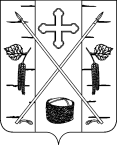 АДМИНИСТРАЦИЯ ПОСЕЛКА БЕРЕЗОВКАБЕРЕЗОВСКОГО РАЙОНА КРАСНОЯРСКОГО КРАЯАДМИНИСТРАЦИЯ ПОСЕЛКА БЕРЕЗОВКАБЕРЕЗОВСКОГО РАЙОНА КРАСНОЯРСКОГО КРАЯАДМИНИСТРАЦИЯ ПОСЕЛКА БЕРЕЗОВКАБЕРЕЗОВСКОГО РАЙОНА КРАСНОЯРСКОГО КРАЯПОСТАНОВЛЕНИЕп. БерезовкаПОСТАНОВЛЕНИЕп. БерезовкаПОСТАНОВЛЕНИЕп. Березовка22.07.2019№ 292№ 292Прием и регистрация Заявления о предоставлении разрешенияна условно-разрешенный вид использования земельного участка        или объекта капитального строительства                                 (1 день)Подготовка и проведение  публичных слушаний(69 дней)Подготовка мотивированного отказа в предоставлении муниципальной услуги            (7 раб дней)Подписание мотивированногоотказа главой поселкаи направлениеего заявителю(5 раб. дней)Подготовка проекта правового акта о предоставлении разрешенияна условно-разрешенный вид использования земельного участка или   объекта капитальногостроительства или об отказе в предоставлении такого разрешения(7 раб. дней)Выдача копии правового акта  о предоставлении разрешенияНа условно-разрешенный вид земельного участка или объекта капитального строительстваили об отказе в предоставлении такого разрешения(3 раб. дня)